	Obec Dřevěnice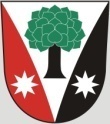 	Dřevěnice 56, 507 13 ŽelezniceVyřizuje:Lukavcová LudmilaDatum:.5.3.2018Naše č.j.: 17/2018/Luk 601 395 386 Mgr. Vrabec, 736 279 726 LukavcováDatové schránky: sska6siEmail: ou.drevenice@tiscali.czInternetové stránky: www.drevenice.orgPozvánkana veřejné zasedání zastupitelstva obce Dřevěnice14. března 2018 od 17.30 hodinProgram jednáníKontrola úkolů z minulého zastupitelstvaSilnice v Lázeňské ulici  - informace o jednání s krajemVýstavbu chodníku v Lázeňské ulici - informace o přípravách této akceSchválení kupní smlouvyÚklid obce, sběr elektroodpadu, železného šrotu, nebezpečného a nadměrného odpaduRůzné 								    Mgr. Vrabec  Dušan								starosta obce Dřevěnicevyvěšeno:  7.3.2018sejmuto:- 